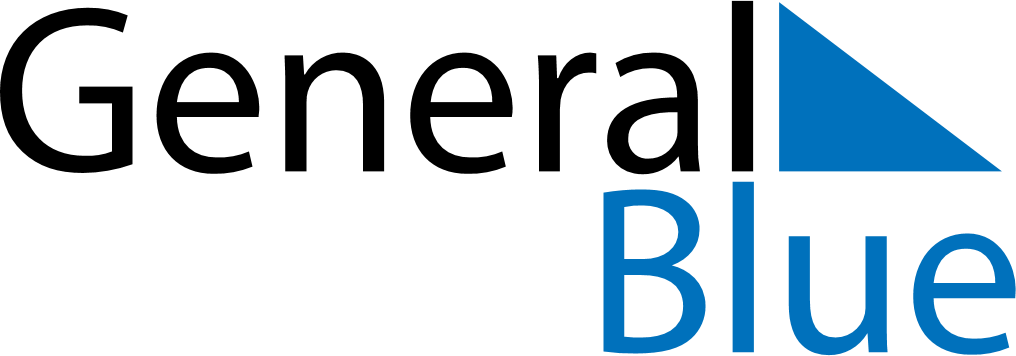 May 2025May 2025May 2025May 2025May 2025May 2025South AfricaSouth AfricaSouth AfricaSouth AfricaSouth AfricaSouth AfricaSundayMondayTuesdayWednesdayThursdayFridaySaturday123Workers’ Day4567891011121314151617Mother’s Day1819202122232425262728293031NOTES